                                                    Додаток                                                      до рішення виконкому                                                           від 17 травня 2023 р. №92 У цій  школі навчався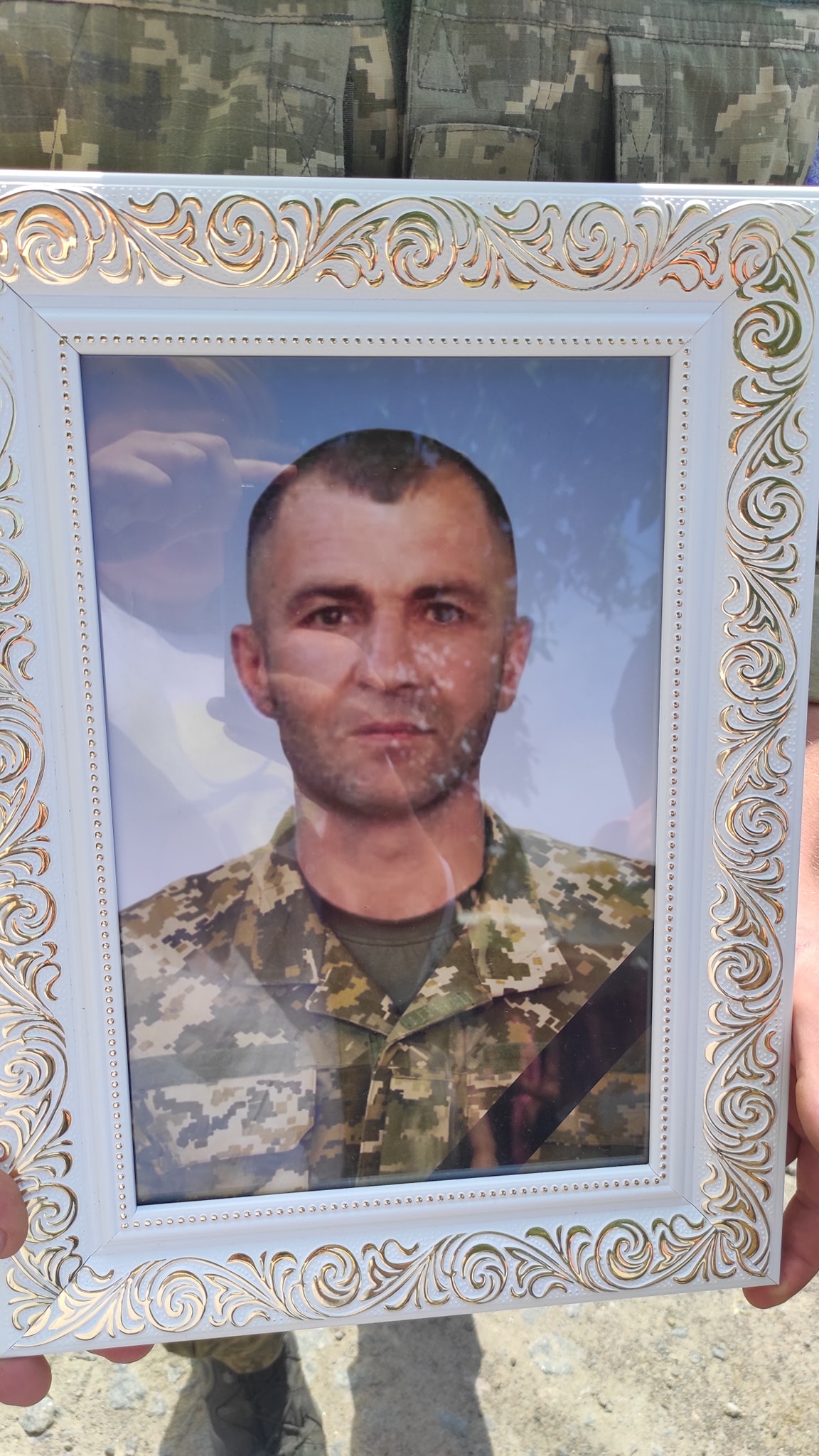 ЧаленкоОлександр Дмитрович                                                (12.12.1978 – 19.07.2022)Солдат 59 окремої мотопіхотної бригади імені Якова Гандзюка, героїчно загинув за незалежність України,за мирне небо, за щасливе майбутнє.                      Вічна шана і пам'ять  герою! Герої житимуть вічно!Секретар виконавчого комітету                                                                   А.П.Філімонов